Письмо №468 от 04 июня 2021 годаО КПК учителей математикиРуководителям ООВ соответствии с письмом ДИРО от 04.06.2021г. в целях реализации региональной программы повышения качества образования Республики Дагестан МКУ «Управление образования» Сергокалинского района информирует о том, что Дагестанский институт развития образования продолжает работу по оказанию методической помощи учителям, набравших низкие результаты по диагностическим работам, проведённых с использованием автоматизированной системы оценки качества в ноябре 2020 года.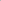 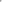 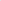 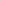 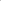 С 15 июня планируются курсы ПК учителей математики. Программы курсов нацелены на совершенствование методических компетенций учителей-предметников.  Форма проведения курсов – очно - заочная (1неделя – практические занятия, в очной форме, в ДИРО; 2 неделя – методическая практика, в заочной форме).Просим направить учителей математики на КПК согласно приложенному списку. Явка обязательна.Начальник МКУ «УО»:                                                                      Х.ИсаеваИсп.Магомедова У.К.Тел: 8 903 482 57 46Списки учителей математикиМагомедрасулова Джамилат БагамаевнаМуртузалиева Патимат КурбановнаМагомедов Абдулмалик Магомедсаламович